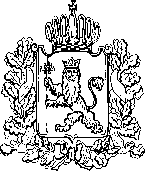 АДМИНИСТРАЦИЯ ВЛАДИМИРСКОЙ ОБЛАСТИПРАВЛЕНИЕ ДЕПАРТАМЕНТА ЦЕН И ТАРИФОВПОСТАНОВЛЕНИЕ20.12.2016						                                                        № 47/4О внесении изменений в постановлениедепартамента цен и тарифов администрации Владимирской области от 17.12.2014 № 58/9 «О тарифах на тепловую энергию» В соответствии с Федеральным законом от 27.07.2010 № 190-ФЗ «О теплоснабжении», постановлением Правительства Российской Федерации от 22.10.2012 № 1075 «О ценообразовании в сфере теплоснабжения», Методическими указаниями по расчёту регулируемых цен (тарифов) в сфере теплоснабжения, утверждёнными приказом Федеральной службы по тарифам от 13.06.2013 № 760-э, департамент цен и тарифов администрации Владимирской области  п о с т а н о в л я е т:1. Внести изменения в постановление департамента цен и тарифов администрации Владимирской области от 17.12.2014 № 58/9 «О тарифах на тепловую энергию», изложив приложение № 1 к постановлению в следующей редакции согласно приложению. 2. Указанные в пункте 1 настоящего постановления изменения вступают в силу с 01 января 2017 года. 3. Настоящее постановление подлежит официальному опубликованию в средствах массовой информации.Заместитель председателя правлениядепартамента цен и тарифовадминистрации Владимирской области                                           М. С. НовоселоваПриложение к постановлению департамента цен и тарифов администрации Владимирской областиот 20.12.2016 № 47/4Тарифы на тепловую энергию (мощность), поставляемую потребителям<*> Выделяется в целях реализации пункта 6 статьи 168 Налогового кодекса Российской Федерации (часть вторая)№ п/пНаименование регулируемой организацииВид тарифаГодВода1МУП города Коврова «Производственное управление водопроводно-канализационного хозяйства»Для потребителей, в случае отсутствия дифференциации тарифов по схеме подключения (без учета НДС)Для потребителей, в случае отсутствия дифференциации тарифов по схеме подключения (без учета НДС)Для потребителей, в случае отсутствия дифференциации тарифов по схеме подключения (без учета НДС)1МУП города Коврова «Производственное управление водопроводно-канализационного хозяйства»одноставочный
руб./Гкал01.01.2015-30.06.20151 356,451МУП города Коврова «Производственное управление водопроводно-канализационного хозяйства»одноставочный
руб./Гкал01.07.2015-31.12.20151 441,871МУП города Коврова «Производственное управление водопроводно-канализационного хозяйства»одноставочный
руб./Гкал01.01.2016-30.06.20161 441,871МУП города Коврова «Производственное управление водопроводно-канализационного хозяйства»одноставочный
руб./Гкал01.07.2016-31.12.20161 477,001МУП города Коврова «Производственное управление водопроводно-канализационного хозяйства»одноставочный
руб./Гкал01.01.2017-30.06.20171 477,001МУП города Коврова «Производственное управление водопроводно-канализационного хозяйства»одноставочный
руб./Гкал01.07.2017-31.12.20171 512,481МУП города Коврова «Производственное управление водопроводно-канализационного хозяйства»Население (тарифы указываются с учётом НДС)*Население (тарифы указываются с учётом НДС)*Население (тарифы указываются с учётом НДС)*1МУП города Коврова «Производственное управление водопроводно-канализационного хозяйства»одноставочный
руб./Гкал01.01.2015-30.06.20151 600,611МУП города Коврова «Производственное управление водопроводно-канализационного хозяйства»одноставочный
руб./Гкал01.07.2015-31.12.20151 701,411МУП города Коврова «Производственное управление водопроводно-канализационного хозяйства»одноставочный
руб./Гкал01.01.2016-30.06.20161 701,411МУП города Коврова «Производственное управление водопроводно-канализационного хозяйства»одноставочный
руб./Гкал01.07.2016-31.12.20161 742,861МУП города Коврова «Производственное управление водопроводно-канализационного хозяйства»одноставочный
руб./Гкал01.01.2017-30.06.20171 742,861МУП города Коврова «Производственное управление водопроводно-канализационного хозяйства»одноставочный
руб./Гкал01.07.2017-31.12.20171 784,73